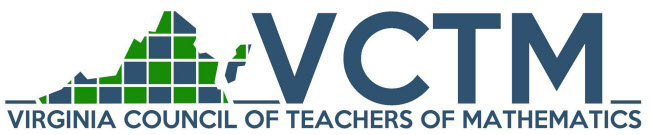 2018 EDWARD A. ANDERSON SCHOLARSHIP PROGRAMThe Virginia Council of Teachers of Mathematics (VCTM) encourages and supports the efforts of prospective mathematics teachers by offering up to three (3) scholarships of $2,000 annually.  Through this program, VCTM aims to further its mission of improving mathematics teaching in the Commonwealth.  This year, the VCTM Board of Directors has again authorized that three scholarships may be awarded if qualified applicants are judged deserving by its Scholarship Committee. DESCRIPTIONEach applicant for this year's scholarships must be (a) a Virginia resident, (b) a full-time student attending a four-year Virginia College or University, (c) currently enrolled in a degree-seeking program with a concentration or major in mathematics and planning to graduate in Fall 2018, Spring 2019 or Summer 2019, and (d) planning to teach mathematics in a Virginia school at the elementary, middle school, high school, and/or college level.  Completed application materials must be returned postmarked no later than January 1, 2018.  Applicants must also submit an official transcript showing grades through the Fall 2017 term, postmarked no later than January 15, 2018.The scholarship winner(s) will be announced on March 9, 2018 at VCTM’s Annual Conference hosted by Radford University.  All applicants will be notified in writing of the Committee’s decision. CRITERIA FOR SELECTIONWhen determining awards, the VCTM Scholarship Committee consider each applicant's potential for a successful career teaching mathematics as indicated by her or his scholastic record, two faculty recommendations, and a narrative statement.  All scholarship awards must receive final approval by VCTM’s Executive Board.RECENT AWARDEESSteven DeShong, Virginia Tech, and Kelli Powell, Virginia Commonwealth (2017)Elizabeth Fort, Virginia Tech and Haley McLean, Emory and Henry College (2016)Trang Do, James Madison University and Jordan Pruett, Virginia Tech (2015)Julia Niedermaier, Christopher Newport University (2014)Katherine Brown, James Madison University and Wesley Dunnavant, College of William & Mary (2013)Elizabeth Paige Aaron, Everett University and Rachel Lanae Morgan, Liberty University (2012)India (Brooke) Haun, Virginia Tech and Johnathon Upperman, The College of William and Mary (2011)Heather Sturgis, Christopher Newport University and Abby Thompson, Radford University (2010)Jennifer Jones Trail, Averett University and Hannah Jo Joyce, Virginia Tech (2009)Nicole Huret, Virginia Tech and Rebecca Victoria Perrigan, The College of William and Mary (2008)Kevin Bryan Jones, Radford University (2007) Kathryn (Katie) Massey, Virginia Tech and Samantha Soukup, Longwood University (2006) Alisa R. Mook, Virginia Tech and Allena Monique Poles, Virginia Union University (2005)Robyn L. Brewster, Bluefield College and Jennifer McLaughlin, Virginia Tech (2004)Amy Tribble, James Madison University and Christy Lowery, Averett University (2003)Melissa E. Andersen, Mary Washington College (2002)Kristy Banton, Virginia Commonwealth University (2001)  Katherine M. Sutphin, Mary Washington College (2000)  Dana N. Daniels, Longwood College and Tiana M. Taylor, Averett College (1999)Jonathan Covel, James Madison University (1998)  Sarah E., Boyer, Mary Washington College and Katherine Elms, Virginia Tech (1997)APPLICATION INFORMATION All required forms can be downloaded from the website:  www.vctm.org or you may request application and recommendation forms from your Mathematics or Education Department Chair or by writing to:Dr. Kyle T. Schultz, Chair, Edward A. Anderson Scholarship CommitteeUniversity of Mary Washington, 217B Trinkle Hall, 1301 College Avenue, Fredericksburg, VA 22401or kschultz@umw.edu2018 Edward A. Anderson Scholarship Application for Prospective Teachers of MathematicsPLEASE PRINTName__________________________________________________    Birth date (optional)________________		 Current Virginia College:____________________________________________________________________		Other Colleges Attended (Including Community Colleges) 								Major(s):  _____________________________________            Minor(s):  ___________________________________		Expected Degree:_______________________________________  Concentration *______________________		This is a (Circle):           FOUR YEAR PROGRAM                   or 		FIVE YEAR PROGRAM*If you are in a special program, please describe on separate paper and attach.Expected Date of Graduation:   (Circle)      FALL  2018        or     SPRING  2019     or    SUMMER 2019 Are you a Virginia resident? ______ YES ______NO      Do you plan to teach mathematics in Virginia?     _____YES          _____NOLevel of mathematics you plan to teach (Circle all that apply):    ELEMENTARY        MIDDLE       HIGH SCHOOL        COLLEGECurrent Mailing Address:	____________________________________________________________________		Permanent Home Address: 	____________________________________________________________________		Current Telephone: ____________________________Permanent (Home) Telephone: ___________________________	Email address that you regularly check:  __________________________________					High School from which you graduated:  _______________________________________________________________	Location (city and state):  _____________________________________________________________________		High school honors; mathematics and education-related activities:________________________________________________________________________________________________	________________________________________________________________________________________________	I certify that the above information is correct.Signature:  ___________________________________________________________Date:				Please attach a one-page statement indicating why you wish to be a mathematics teacher.  In your essay, please include a description of a field experience, class experience, volunteer experience, or life experience that has influenced your decision to become a teacher of mathematics.  Prepare your statement on 8-1/2" by 11" paper, double-spaced, using type no smaller than 12 characters per inch (10 point).  Finally, sign your statement at the bottom of the statement page.POSTMARK DEADLINE FOR THIS APPLICATION IS JANUARY 1, 2018Mail all application materials to:Dr. Kyle T. Schultz, Chair, Edward A. Anderson Scholarship CommitteeUniversity of Mary Washington, 217B Trinkle Hall, 1301 College Avenue, Fredericksburg, VA 22401or kschultz@umw.eduAll required application forms can be downloaded from the VCTM website:  www.vctm.org.Faculty Recommendation Form    2018 Edward A. Anderson Scholarship AwardDear Faculty Member:The student named below is applying for a 2018 Edward A. Anderson Scholarship for prospective teachers of mathematics. The student is planning to graduate in Fall 2018, Spring 2019 or Summer 2019.  Please complete this recommendation form for the student.  The selection of up to three awards of $2,000 scholarships will be based upon the applicant's potential for a successful career as a teacher of mathematics as indicated by scholarship records (official transcripts), the applicant’s personal statement, and two faculty recommendations.Name of Applicant: 	 	How long have you known the applicant?  		How do you know the applicant?	_____ Student		_____ Advisee	_____ AcquaintancePlease rate the applicant in the following categories:Please attach a separate page describing the applicant’s potential for becoming an outstanding teacher of mathematics.  Items addressed may include observed teaching ability; relevant volunteer work such as tutoring; academic strengths; personality traits that would enhance teaching; etc.Your Name: __________________________ Position:	  	Address: 		Telephone: ______________________ Signature: 	 	Mail this form postmarked no later than January 1, 2018 to:Dr. Kyle T. Schultz, Chair, Edward A. Anderson Scholarship CommitteeUniversity of Mary Washington, 217B Trinkle Hall, 1301 College Avenue, Fredericksburg, VA 22401or kschultz@umw.eduApplicant Information Sheet for the Edward A. Anderson ScholarshipApplicant Name _________________________________________Dear Applicant:The Virginia Council of Teachers of Mathematics Scholarship Committee is pleased that you are applying for one of possibly three $2,000 scholarships.  You are eligible to apply if you are now a full-time student at a four-year Virginia College or University, a resident of Virginia, graduating in Fall 2018, Spring 2019 or Summer 2019, are currently enrolled in a degree-seeking program with a concentration in mathematics or a major in mathematics, and planning to teach mathematics in a Virginia school or college at any level. Only candidates who submit materials by the required deadlines will be considered for the scholarship.  Your completed application must include each of these		POSTMARKED		NO LATER THAN:ITEM(S):		• This Applicant Information Sheet (1), Application (2), and accompanying personal statement (3)							1-1-2018• Two faculty recommendations, at least one of whichmust be from a mathematics or mathematics education professor (See separate form)										1-1-2018• Please list the professors’ full names:(1)__________________________________         (2 )_________________________________• All appropriate official college transcripts (including Community Colleges), and including your Fall 2017 term (semester or quarter) grades, mailed by your registrar(s) directly to the Committee Chair (address below) 		1-15-2018A press release will be provided to local news organizations selected by the scholarship recipient.  Please list the name and address of two news organizations you would like us to notify if you are the recipient.________________________________________________________________________________________________________________________________________________________________________The applicant is responsible for ensuring that all application materials are received by the Scholarship Committee and are postmarked by the dates given above.  Mail materials to:Dr. Kyle T. Schultz, Chair, Edward A. Anderson Scholarship CommitteeUniversity of Mary Washington, 217B Trinkle Hall, 1301 College Avenue, Fredericksburg, VA 22401or kschultz@umw.eduCategoryExcellentGoodFairPoorAcademic PerformancePotential as a Mathematics TeacherCharacter